Câmara Municipal de Congonhinhas    Rua: Oscar Pereira de Camargo, 396 – Centro – Fone: (43) 3554.1361- Cep: .86.320-000 – Congonhinhas – Pr.12ª REUNIÃO EXTRAORDINÁRIA A SER REALIZADA EM 16/12/2021.				Pauta do dia:PROJETOS DE LEIS EM APRECIAÇÃO:Projeto de Lei nº 032/2021, que estima a receita e fixa o limite das despesas do Município de Congonhinhas;Projeto de Lei nº 044/2021, que altera o quadro de alíquotas do plano de amortização para o equacionamento do déficit atuarial, e dá outras providências.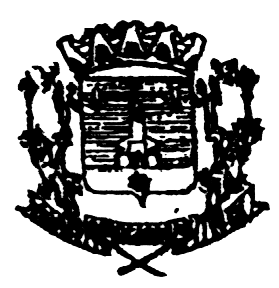 